       
Томская область Томский район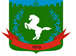 Муниципальное образование «Зональненское сельское поселение»ИНФОРМАЦИОННЫЙ БЮЛЛЕТЕНЬПериодическое официальное печатное издание, предназначенное для опубликования правовых актов органов местного самоуправления Зональненского сельского поселения и иной официальной информации                                                                                                                         Издается с 2005г.  п. Зональная Станция                                                                         	              № 20 от 09.04.2024ТОМСКАЯ ОБЛАСТЬ ТОМСКИЙ РАЙОНАДМИНИСТРАЦИЯ ЗОНАЛЬНЕНСКОГО СЕЛЬСКОГО ПОСЕЛЕНИЯСОВЕТ ЗОНАЛЬНЕНСКОГО СЕЛЬСКОГО ПОСЕЛЕНИЯРЕШЕНИЕ № 13п. Зональная Станция	                                                                                                   «09» апреля 2024г.                          44-е очередное собрание                                                                                       V -ого созываО внесении изменений в Решение № 76 от 23.01.2014 Совета Зональненского сельского поселения «О муниципальном дорожном фонде муниципального образования «Зональненское сельское поселение»В соответствии с Федеральным законом от 6 октября 2003 года № 131-ФЗ «Об общих принципах организации местного самоуправления в Российской Федерации», с учетом Федерального закона от 20 июля 2020 года № 239-ФЗ «О внесении изменений в Федеральный закон «Об автомобильных дорогах и о дорожной деятельности в Российской Федерации и о внесении изменений в отдельные законодательные акты Российской Федерации» и с учетом протеста Томской районной прокуратуры № 03/17-2024 от 13.03.2024 г., руководствуясь Уставом муниципального образования «Зональненское сельское поселение» Томского района Томской области, Совет Зональненского сельского поселения РЕШИЛ:Признать утратившим силу подпункт 2 пункта 2 Положения о муниципальном дорожном фонде муниципального образования «Зональненское сельское поселение», утвержденного решением Совета Зональненского сельского поселения № 76 от 23.01.2014 «О муниципальном дорожном фонде муниципального образования «Зональненское сельское поселение».Опубликовать настоящее Решение в печатном издании «Информационный бюллетень Зональненского сельского поселения» и на официальном сайте муниципального образования «Зональненское сельское поселение» в информационно – телекоммуникационной сети «Интернет» http://www.admzsp.ru.Настоящее решение вступает в силу с момента его официального опубликования.Председатель Совета Зональненского			сельского поселения                                                    			           Е.А. Коновалова	Глава поселения            (Глава Администрации)                                       				Е.А. Коновалова